FICHA DE INSCRIÇÃO “Programar em Rede”Identificação da entidade “coordenadora” do projeto:Identificação das Entidades Parceiras (Minimo-1):Pessoa a Contactar:Breve Historial da Entidade “coordenadora” do Projeto: (até 1000 carateres)Identificação dos responsáveis pela direção e pela gestão administrativa e financeira do projeto e respetivas notas biográficas: (até 1000 carateres)Exposição do projeto:Descrição, apresentação e fundamentação: (até 1000 caracteres)Caráter criativo, inovador e diferenciador:Estado de maturação e de desenvolvimento:Objetivos culturais e artísticos:Atividades a desenvolver, modo e locais de implementação:Equipas (artísticas e técnicas), responsáveis pela implementação - incluir notas biográficas:Público alvo:Plano de comunicação e de formação de públicos:Calendarização:Breve descrição de experiência similar em projetos idênticos:Previsão Orçamental:Discriminação de despesas e receitas, incluindo tabela de programação financeira com a despesa empregue em conceção, programação e gestão, aquisição de trabalhos e direitos artísticos e criativos, produção logística e serviços, comunicação e serviços educativos.DespesasReceitasFontes de apoio financeiro, patrimonial e logístico (da entidade “coordenadora”)NOTA:Deverão ser anexados a esta ficha os documentos indicados no nº 2 do artigo 70º e referidos no artigo 72º do Código Regulamentar Sobre Concessão de Apoios, disponível no sítio da internet da CMVNF: http://www.vilanovadefamalicao.org/_regulamentos_municipais_3 NomeMoradaFreguesiaCódigo PostalCódigo Postal- N.º Identificação FiscalNº Identificação Segurança SocialNº Identificação Segurança SocialNº Identificação Segurança SocialNº Identificação Segurança SocialNº Identificação Segurança SocialNº Identificação Segurança SocialNatureza JurídicaData: ConstituiçãoData: Inicio de AtividadeData: Inicio de AtividadeData: Inicio de AtividadeData: Inicio de AtividadeTelefoneTelemóvelTelemóvelFaxFaxE-mailSite | BlogSite | BlogIndicação da situação regularizada perante a administração fiscal e a segurança social:Indicação da situação regularizada perante a administração fiscal e a segurança social:Indicação da situação regularizada perante a administração fiscal e a segurança social:Indicação da situação regularizada perante a administração fiscal e a segurança social:Indicação da situação regularizada perante a administração fiscal e a segurança social:Indicação da situação regularizada perante a administração fiscal e a segurança social:Indicação da situação regularizada perante a administração fiscal e a segurança social: Sim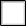  Sim Sim Sim Sim Não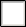 NomeMoradaNomeMoradaNomeMoradaNomeMoradaNome:FunçãoTelefone | TelemóvelE.mailSite | BlogDiscriminaçãoValor (€)ObservaçõesConceção Programação e gestãoAquisição de trabalhos e direitos artísticos e criativos Percentagem de produções locaisProdução logística e serviços conexos Comunicação e serviços educativosOutras:Programação e GestãoAquisição de trabalhos e direitos artísticos e criativosProdução logística e serviçosComunicação e serviços educativosOutras:TOTAL:DiscriminaçãoValor (€)ObservaçõeswessssTOTAL:Identificação da fonteTipo de apoioObservaçõeswessss